РЕГИСТРАЦИОННАЯ ФОРМАЗаполните (разборчиво) и отправьте по e-mail: info@asergroup.ruСтоимость включает:дистанционное участие в работе мероприятия (просмотр с одного устройства), предоставление сертификата участника мероприятия и презентаций докладчиков в электронном виде, возможность просмотра записи лекций в течение 10 дней после мероприятия.Порядок оплаты:для юр.лиц – после получения Вашей заявки мы направим на указанный Вами электронный адрес договор и счет для оплаты безналичным платежом от организации.для физ.лиц – оплата безналичным переводом по ссылке Робокассы на сайте www.asergroup.ru (страница мероприятия, раздел «Условия участия»). По запросу может быть оформлен пакет документов для последующего возмещения стоимости участия со стороны компании-работодателя.* - поля, обязательные для заполненияДата _________________				       МП                          	         	       Подпись ____________________ООО «Группа Компаний «Агентство социально-экономического развития»Адрес местонахождения: 127137, г. Москва, ул. Правды, д. 24, стр.4 Для корреспонденции: 127137,г. Москва, а/я 46ИНН 7707698826,  КПП 771401001,  ОГРН 1097746103443Тел: (495) 532-61-59многоканальныйE-mail: info@asergroup.ruWeb site: www.asergroup.ru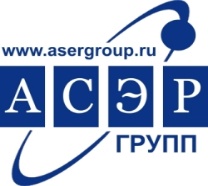 23-26  НОЯБРЯ  2020 г.                                                                                     XXIII ВСЕРОССИЙСКИЙ КОНГРЕССРЕГУЛИРОВАНИЕ земельно-имущественнЫХ ОТНОШЕНИЙ 2020            ДАННЫЕ ОРГАНИЗАЦИИ УЧАСТНИКА            ДАННЫЕ ОРГАНИЗАЦИИ УЧАСТНИКА            ДАННЫЕ ОРГАНИЗАЦИИ УЧАСТНИКА            ДАННЫЕ ОРГАНИЗАЦИИ УЧАСТНИКАНазвание Организации:Название Организации:Индекс:Почт. адрес:Почт. адрес:Почт. адрес:Индекс:Юр. адрес:Юр. адрес:Юр. адрес:ИНН: ИНН: КПП:КПП:Тел. (код):Тел. (код):Факс (код):E-mail:Контактное лицо:Контактное лицо:Должность Контактного лица:Должность Контактного лица:СТОИМОСТЬ УЧАСТИЯСТОИМОСТЬ УЧАСТИЯСТОИМОСТЬ УЧАСТИЯСТОИМОСТЬ УЧАСТИЯСТОИМОСТЬ УЧАСТИЯСТОИМОСТЬ УЧАСТИЯСТОИМОСТЬ УЧАСТИЯСТОИМОСТЬ УЧАСТИЯНДС не обл.Одного представителя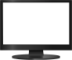 28 200 руб.28 200 руб.Одного представителяОНЛАЙНОНЛАЙНОНЛАЙНОНЛАЙН28 200 руб.28 200 руб.ФИО УЧАСТНИКОВ*ДОЛЖНОСТИ УЧАСТНИКОВ*1.2.3.4.5.